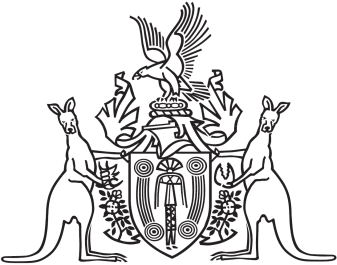 Northern Territory of AustraliaGovernment GazetteISSN-0157-833XNo. S111	20 December 2018Northern Territory of AustraliaLicensing (Director-General) Act 2014Appointment of Acting Director-General of LicensingI, Natasha Kate Fyles, Attorney-General and Minister for Justice:(a)	under section 5(2) of the Licensing (Director-General) Act 2014 and with reference to section 44(1) of the Interpretation Act, terminate the appointment of Cynthia-Lee Bravos as the Director-General of Licensing with effect on and from 1 January 2019; and(b)	under section 5(2) of the Act and with reference to section 44A of the Interpretation Act, appoint Sally Grace Ozolins to act in the office of Director-General of Licensing for 6 months on and from 1 January 2019 during a vacancy in the office.Dated 19 December 2018N. K. FylesAttorney-General and Minister for Justice